Couple Therapy for Depression Accredited Practitioner TrainingInformation and Application FormDates: The training runs for 5 days on: 7th, 8th, 9th and 14th, 15th October 2019Venue:  NSCAP – Northern School of Child & Adolescent Psychotherapy, Bevan House, 34-36 Springwell Road, Leeds, LS12 1AW.Fees: The complete training (5-day course plus supervision and assessment) costs £3,300 Course code for admin purposes:  2019OCTPLEEDSFunded places available for professionals in IAPT services in the North West and Yorks and Humber regions who are able to access their clinical work through an IAPT Service. Funded places might also be available for professionals in North East region, provided not all North West and York and Humber places are filled.  You are welcome to complete the application form or email training@tavistockrelationships.org to register your interest so we can contact you should spaces become available.  If you are working outside these regions and require help in accessing funding through CCG or your Trust / HEE then please do contact us for guidance.  *Self-funders who have access to couples are also eligible to apply.About the Training This CPD course is made up of 5 days of formal teaching and 20 sessions of remote supervision which enables practitioners to practice the evidence based, NICE approved, Couple Therapy for Depression as a treatment for mild to moderate depression within their IAPT service nationally. Successful completion of the course and supervised clinical work allows accreditation as a ‘Couple Therapy for Depression IAPT Practitioner’.About the Training ProviderTavistock Relationships developed Couple Therapy for Depression for use in IAPT services, having been commissioned by the Department of Health to create a competencies framework for this treatment.  Tavistock Relationships subsequently produced the Training Course that leads to accreditation as a Couple Therapy for Depression IAPT Practitioner, and has successfully delivered it around England since 2010, as well as delivering Supervisor courses. Tavistock Relationships is currently the only Fully Accredited training provider for Couple Therapy for Depression. What is Couple Therapy for Depression?Based on NICE guidelines, Couple Therapy for Depression is a brief integrative-behavioural treatment for depression for couples where one or both partners are experiencing relationship distress and depression. It has been developed by identifying best practice in a range of behavioural, systemic, psychodynamic, cognitive and emotionally focussed couple therapies evidenced in RCT effectiveness trials. Couple Therapy for Depression focuses on the relational aspects of depression and on factors that reduce stress and increase support within the couple, using the relationship as a resource for recovery and relapse prevention. Who is eligible for the training?An interest in developing and extending their practice to work with couples where one or both are diagnosed with depression and, ideally applicants should be in an IAPT Service, or be able to access their clinical work through an IAPT service.  All applicants need to be able to access appropriate couple referrals, approximately 3-4 couple cases, from the outset of the course. Experience of working with couples is beneficial, although this is not a prerequisite.  Each application must include:a completed ‘Applicant’s Details’ form (below)a statement of support from a current supervisor (below) a statement of support from your line manager (below)a statement of intent to commission Couple Therapy for Depression by local Mental Health Commissioner if there is no current provision held by Tavistock Relationships.  What are the supervision requirements?Trainees will be expected to participate in fortnightly supervision sessions for approximately nine months. This will be facilitated by the training team and training consultants. Supervision will be conducted in groups and requires video conferencing, which Tavistock Relationships will facilitate. Trainees will be required to submit digital recordings of therapy sessions as well as verbal reports.What accreditation will successful trainees receive?When the criteria are met, the trainee will receive:Certificate of Satisfactory Attendance after course attendance and evaluationCertificate of Completion of Practitioner Training as a Couple Therapy for Depression IAPT Practitioner after supervision and assessment of two casesUpon full completion of the practitioner training their name will be included on the Couple Therapy for Depression website as an accredited Couple Therapy for Depression Practitioner. This will be displayed for 25 Years unless the person requests that their name be removed.How will the application be assessed?All applications will be screened by the Lead Trainer to ensure that the entry requirements of qualification, experience and setting have been met. Those that do not meet the criteria cannot be accepted. Places will initially be allocated on a first come, first served basis. Early application is encouraged.This training will take place subject to Tavistock Relationships recruiting the requisite number of applicants.QueriesIf you have any queries, including if you are unsure if you meet the criteria, please contact a member of the Training Team:Please use the course administration code as a reference, to help us to deal with your query efficiently.  Email: training@tavistockrelationships.orgPhone: 020 7380 8288Postal Address: IAPT Training CoordinatorTavistock RelationshipsHallam House, 56-60 Hallam StreetLondonW1W 6JL(Please note that this is the address for queries and that the training may take place in another location)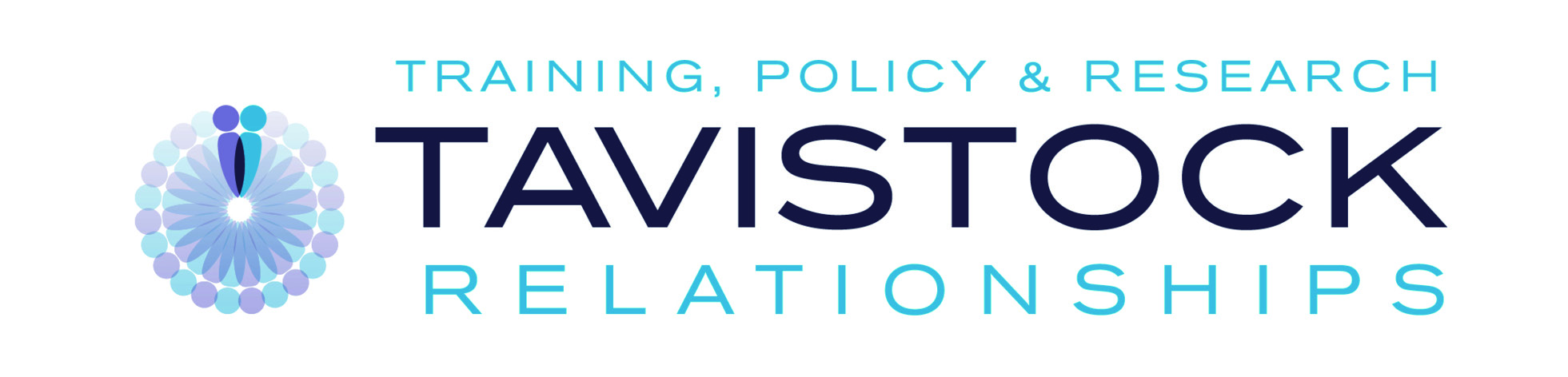 Couple Therapy for Depression Accredited Practitioner TrainingApplicant’s DetailsPlease return completed form to:     training@tavistockrelationships.org	 or IAPT Training Coordinator, Tavistock Relationships, Hallam House, 56-60 Hallam Street, London, W1W 6JL1.  Please give details of your current role within IAPT or the voluntary sector:2.  Please give details of your qualifications to date as a therapist or counsellor and therapeutic experience:3.  Do you have a qualification as a Couple Therapist?	YES   		NO        If YES, please give details of the qualification level, awarding body and date:      If NO, please give details of your equivalent experience in the following two areas:working with couples/more than one individual with common mental health problems under supervisionCPD activities related to working with couples4. Please give details of your professional accreditations e.g. BACP, HPC etc.: 5.  Have you had training in risk issues, safeguarding and clinical governance?YES   	     NO       If YES, please give details of this training or courses where these areas were covered:6.  Do you require any special facilities to attend the five day training course? 7.  Please enclose a passport size photograph with your application.8. Where did you see this course advertised?Our Website                           Our Email                      Social Media                       Colleague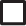 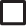 Other Website (please specify)                                                                             Publication     (please specify)                                                                                    Other              (please specify)                                                                                     9. We’d like to keep you updated on our range of training opportunities, CDPs and events, and how you can support us via, our newsletter.Please indicate that you are happy to receive this information about Tavistock Relationships’ work:Yes                  No10.  Do you wish to receive information from Tavistock Relationships notifying you of our other Couple Therapy events and trainings?        Yes                  No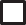 How would you like to be contacted (tick all that apply)Email                Post               PhoneWe will never sell your data and promise to keep your details safe and secure. You can change your mind at any time and stop receiving updates by emailing us at training@tavistockrelationships.orgPlease use this email address to notify us of changes to you details.By signing this form you are confirming that you have read and accept the Tavistock Relationships Training Privacy Notice. (Provided as a separate document with this application) Applicant Signature:  				Date: Couple Therapy for Depression Accredited Practitioner TrainingSupervisor Statement (Supervisor to complete)Please return completed form to:     training@tavistockrelationships.ac.uk	 or Training Coordinator Tavistock Relationships, Hallam House, 56-60 Hallam Street, London, W1W 6JLThe training is for practitioners who have an interest in developing and extending their practice to work with couples where one or both are diagnosed with depression, and although experience of working with couples is beneficial, it is not a prerequisite.  However, applicants must be currently working with couples or have a service with a couple waiting list so that they are able to begin working with couples immediately after the five day course. The IAPT training programme involves a five day course following which trainees will be expected to participate in fortnightly supervision sessions, totalling 20 supervisions. Trainees will be expected to work on a minimum of two training cases and a maximum of five cases.  Their training will be facilitated by the Training team and Training consultants. Supervision is conducted in groups and will require video conferencing. Trainees will be required to submit digital recordings of therapy sessions as well as verbal reports. Please provide a statement commenting on his/her suitability as a candidate for training.  Your statement should reflect current and recent practice.  (Please use as much space as you need.)Please comment on general competence and experience.The applicant’s aptitude for undertaking this training.3. Please confirm that the applicant has received training in risk issues, safeguarding and other clinical governance areas                 Yes                       NoBy signing below; You are confirming that you support the application.You also understand that we may contact you as part of the selection process for trainees.You are confirming that you have read and accepted the Tavistock Relationships Training Privacy Notice. (Provided as a separate document with this application) If your details change, please notify us.Supervisor Signature: 				Date:   Couple Therapy for Depression Accredited Practitioner TrainingManager Statement (Manager to complete)Please return completed form to:     training@tavistockrelationships.ac.uk	 or Training Coordinator Tavistock Relationships, Hallam House, 56-60 Hallam Street, London, W1W 6JLThe training is for practitioners who have an interest in developing and extending their practice to work with couples where one or both are diagnosed with depression, and although experience of working with couples is beneficial, it is not a prerequisite.  However, applicants must be currently working with couples or work in a service that is setting up a couple service or have a couple waiting list so that trainees are able to begin working with couples immediately after the five day course.The IAPT training programme involves a five day course following which trainees will be expected to participate in 20 fortnightly supervision sessions, with a TR supervisor, work on 2-5 training cases, depending on the levels of competence, and submit 5 digital recordings from their training cases.  Supervision is conducted in groups and requires video conferencing. By signing this form you: Agree to proactively support the applicant’s access to appropriate treatment cases and their release for supervision sessions, and confirm that you understand and support the requirements of this application going forward. If you are not the Clinical Service Lead for IAPT, you are indicating that this application has been discussed with them and that you are satisfied that they have approved of the application. You are in support of the applicant completing the IAPT minimum data set. You are confirming that you have read and accepted the Tavistock Relationships Training Privacy Notice. (Provided as a separate document with this application) If your details change, please notify us.Manager Signature: 				    Date:  PaymentWe require the following information for the invoice:We will only send an invoice for the course fee upon participant’s acceptance of a place. NB:  there will be a 10% charge if you withdraw after acceptance of a place. Tavistock Relationships reserve the right to cancel or postpone a course if insufficient bookings have been received.  Delegates will be offered an alternative date or a full refund of the course fee.Name:               			Signature: 				Date:Course Administration Code:2019OCTPLEEDSCourse Dates:3rd, 4th, 5th and 10th, 11th October 2019Full name:(This is how it will appear on the certificate)Home Address:Home Telephone no:                                                        Mobile no:                                Work Telephone no:                                                       Home Telephone no:                                                        Mobile no:                                Work Telephone no:                                                       Email address:Role:Base address:Employing organisation: (Include full address if different from base address)IAPT service name:IAPT Clinical Service Lead:LETB Education Commissioner:Course Administration Code:2019OCTPLEEDSCourse Dates:3rd, 4th, 5th and 10th, 11th October 2019Applicant’s Full Name:Your Full Name (Supervisor)Your email addressYour phone numberCourse Administration Code:2019OCTPLEEDSCourse Dates:3rd, 4th, 5th and 10th, 11th October 2019Applicant’s Full Name:Your Full Name (Manager):Your Current role:Your Employing Organisation:Your Work Address:Your E-mail Address:Your Work phone number:Purchase Order number (PO number)Contact nameContact email addressContact full address incl. postcodeVAT applicable (circle appropriate)Yes  /  No  